Hướng dẫn trả lời câu hỏi: Căn cứ vào tỉ lệ thước hoặc tỉ lệ số của bản đồ hình 1, em hãy tính các khoảng cách sau - dựa vào kiến thức trong Bài 3 Địa lí lớp 6 sách Kết nối tri thức.Câu hỏiCăn cứ vào tỉ lệ thước hoặc tỉ lệ số của bản đồ hình 1, em hãy:- Đo và tính khoảng cách theo đường chim bay từ chợ Bến Thành đến Công viên Thống Nhất.- Tính chiều dài đường Lê Thánh Tôn từ ngã ba giao với đường Phạm Hồng Thái đến ngã tư giao với đường Hai Bà Trưng.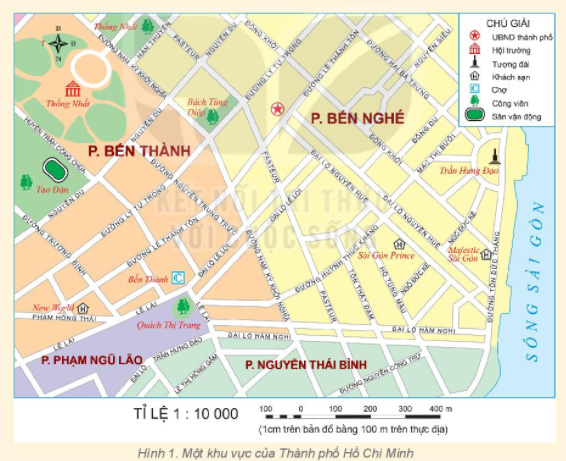 Trả lời bài 1 trang 107 SGK Địa lí lớp 6 Kết nối tri thứcBản đồ có tỉ lệ 1: 10 000 có nghĩa 1 cm trên bản đồ ứng với 100 m trên thực tế. Kết quả là:+ Đo và tính khoảng cách theo đường chim bay từ chợ Bến Thành đến Công viên Thống Nhất: 7 cm x 100 = 700 m.+ Tính chiều dài đường Lê Thánh Tôn từ ngã ba Phạm Hồng Thái đến ngã tư giao với đường Hai Bà Trưng; đề tính khoảng cách này các em cần tính hai đoạn đường ngắn rồi sau đó cộng lại.Khoảng cách từ ngã ba Phạm Hồng Thái đến ngã tư Lê Thánh Tôn - Nguyễn Trung Trực: 5,5 cm x 100 = 550 mKhoảng cách từ ngã tư Lê Thánh Tôn - Nguyễn Trung Trực đến ngã tư Lê Thánh Tôn - Hai Bà Trưng: 6,7 cm x 100 = 670 m.=> Chiều dài đường Lê Thánh Tôn từ ngã ba Phạm hồng Thái đến ngã tư giao với đường Hai Bà Trưng là: 550m + 670 m = 1 220 m (1,22km)-/-Trên đây là phần nội dung trả lời cho câu hỏi: Căn cứ vào tỉ lệ thước hoặc tỉ lệ số của bản đồ hình 1, em hãy tính các khoảng cách sau giúp giải bài tập Địa lí lớp 6 thật dễ dàng.